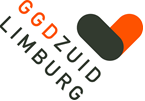 Interne Scholingsbijeenkomst JeugdgezondheidszorgOnline toegankelijk 360°CHILDoc 24 augustus 2018 Locatie GGD Zuid LimburgDoelgroepJeugdartsen en Jeugdverpleegkundigen 0-18, die deelnemen aan de proefimplementatie en evaluatie van het Online 360CHILdoc.  Het betreft medewerkers vanuit alle JGZ organisaties in Zuid Limburg: MeanderGroep Zuid Limburg, afdeling JGZZuyderland JGZ B.V.Envida JGZ B.V.GGD Zuid Limburg, afdeling JGZPresentatie:Miriam Weijers, Arts Maatschappij & Gezondheid, Jeugdarts GGD Zuid LimburgProgramma:9.00 tot 9.25u.: 	Introductie 360CHILDoc, BioPsychoSociale model en ICF-CY.
9.25 tot 10.10u.: 	Instructie en oefenen in/met het doornemen 360CHILDoc			met ouders en zorgpartners en vormgeving integrale,				gepersonaliseerde en positieve benadering van gezondheid			hierin.
10.10 tot 10.40u.:	Instructie en oefenen met beoordeling van het functioneren			van kinderen en zijn/haar problematiek volgens STEP en			CGAS.
10.40 tot 10.55u.:	Instructie omgang met het online toegankelijk maken van			JGZ informatie aan ouders/jongeren en regiehouderschap			ouders/jongeren wat betreft het delen van JGZ informatie			met zorgpartners.
10.55u. tot 11.00u: Afsluiting. 	